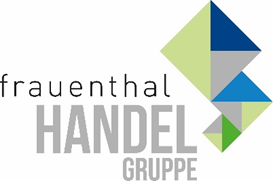 PRESSEINFORMATIONWien, im September 2022 Unsere Passion: der neue PASSION-Katalog
240 Seiten exklusive Auswahl für Traum-BäderPASSION, das Exklusiv-Sortiment der Frauenthal Handel Gruppe, geht bei seinem Angebot einen Schritt weiter und zeigt statt Einzellösungen stimmige Gesamtlösungen für Bäder. Im neuen Katalog kann man das Sortiment auf 240 Seiten entdecken; umfangreicher als im Vorjahr und voll frischer Ideen für Bäder.Besondere Highlights sind das Aufsatzbecken und das Dusch-WC vom deutschen Qualitätshersteller Meissen Keramik. Aber auch viele neue Farben, Fronten und Formen im PASSION-Angebot treffen den Puls der Zeit und machen das Anbieten von Bädern zum Vergnügen. Sicher? Sicher! Hinter PASSION stehen ausschließlich bekannte Qualitäts-Hersteller.  Tipp: Gefinkelt für verwinkelt: Bei PASSION Flexibel gibt es auch Maßprodukte, die millimetergenau angepasst werden. Was nicht passt, wird bei PASSION Flexibel einfach passend gemacht!PASSION ist eine von vielen Erfolgslösungen, die SHT, ÖAG und Kontinentale für ihre Kunden entwickelt haben. Gleich im neuen Katalog entdecken.https://www.badundenergie.at/badezimmer/katalogbestellung/Frauenthal Handel Gruppe AG
Mag. Nina Schön
T: +43 5 07 80 22281
nina.schoen@fthg.at
www.fthg.at